F A C TS H E E T2021QUICK FACTS72 Luxury Rooms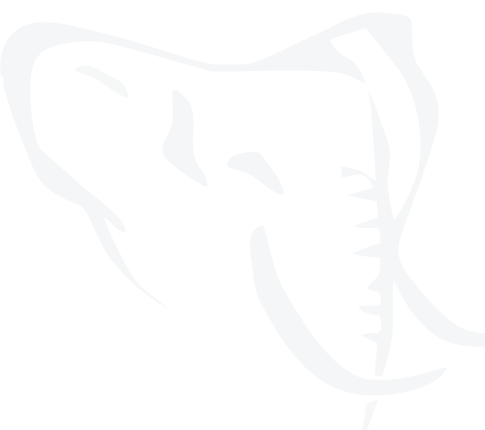 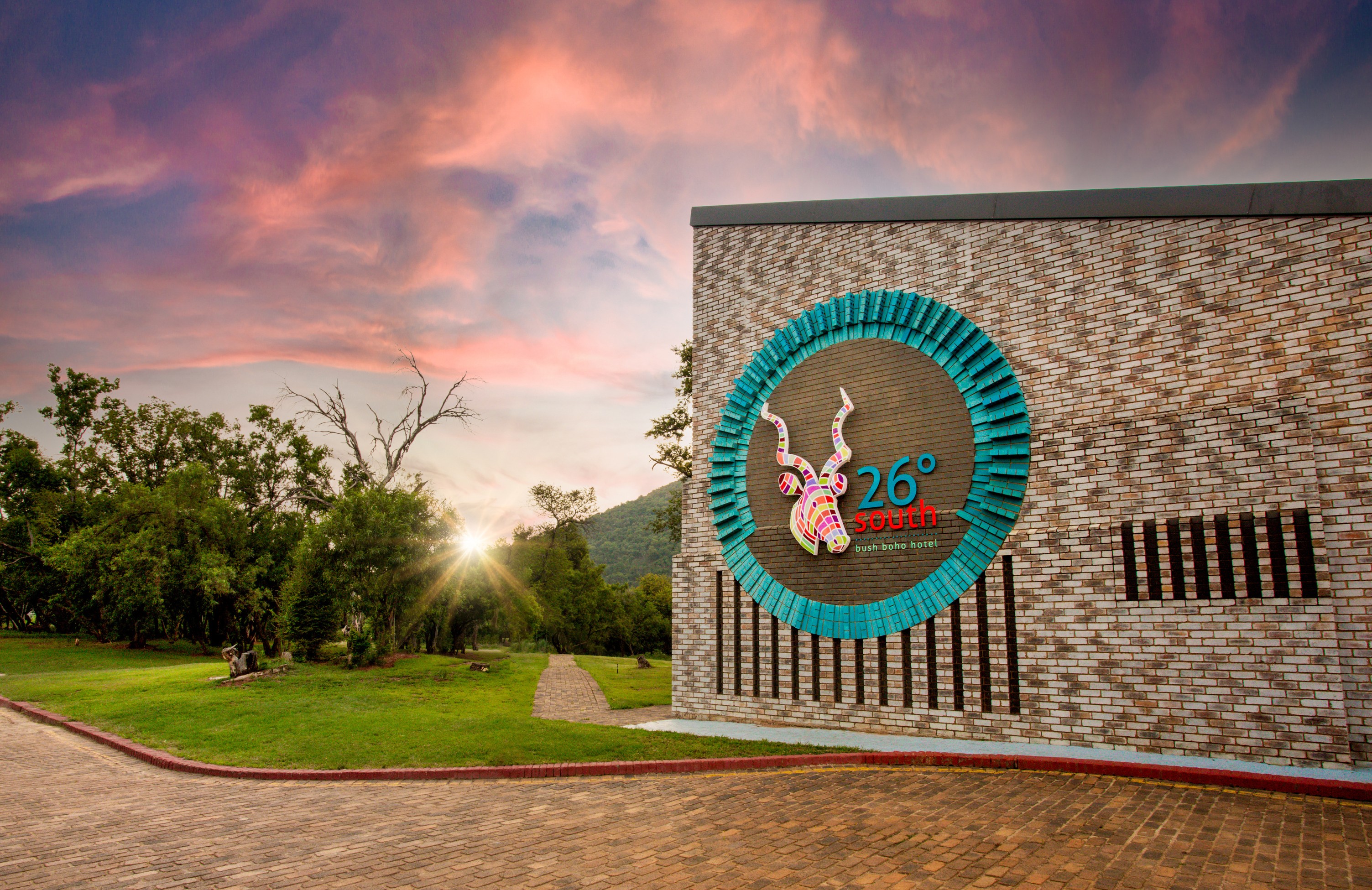 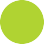 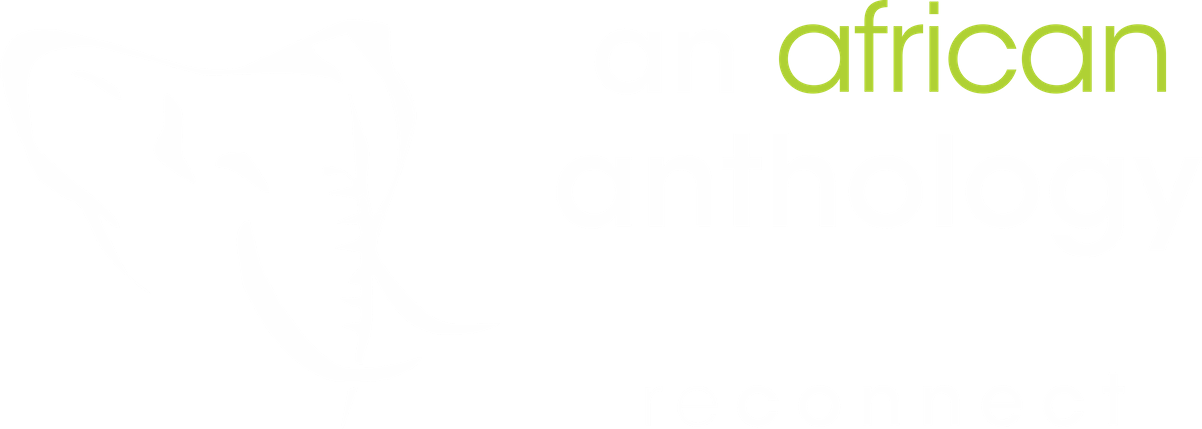 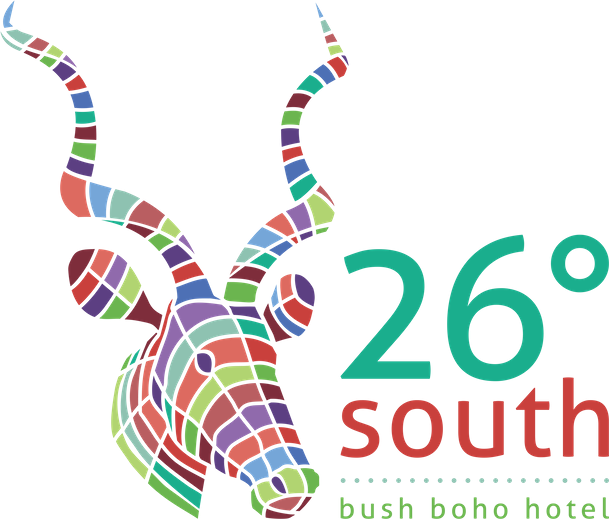 4 Suites6 Conference venues Wedding venue10 km from Lanseria International Airport and 45 km from OR Tambo26° South Bush Boho Hotel offers all the creature comforts required for an unforgettable stay, within the soothing serenity of the African bush. The Magaliesberg mountain range forms a picturesque backdrop for weddings, corporate getaways and leisure seekers alike. Situated within the Cradle Moon Conservancy in Muldersdrift Gauteng, this private reserve provides the opportunity to escape the bustle of the city but is a convenient 25 minute drive from Lanseria International Airport and 1.5 hour drive from OR Tambo.The hotel boasts 76 spacious rooms, stylishly appointed and over-looking our sparkling pool and the bushveld beyond. Each room offers free WiFi, selected DSTV channels, individual air- conditioning, a hairdryer, bath and shower combination with amenities, and tea/coffee making facilities. The conservancy is situated on the banks of a picturesque river and has a myriad of general species of game including, black and blue wildebeest, crocodile, rhino and hippo to name a few.Whether it’s a romantic getaway for two, conferencing or team building, a weekend wedding, or just a quick getaway, 26° South is sure to meet the expectations of the most discerning of travellers.FACT FILEBUSH HOTEL IN MULDERSDRIFT GAUTENG 152 BEDS PRESENTED AS:72 Luxury Rooms4 SuitesEACH LUXURY ROOM FEATURES:King size bed / Twin bedsFull en-suite bath & shower combination Dolce Vita pod coffee espresso machine Tea making facilitiesFlat screen TV and limited DSTV channels Climate control air-conditioningFree WiFi AccessTHE SUITE IN COMBINATION AS ABOVE AND:King size bed onlyLounge area with one sleeper couch which can accommodate two children under the age of 12 yearsHOTEL FEATURES:Swimming pool LoungeChow Baby Restaurant Bar6 Conference venues Wedding venueUniquely designed L shaped pool tableACTIVITIES:Dawn & Dusk Game drives Mountain biking trails Hiking trailsBird watching Quad BikingTeam Building ExercisesTelephone: Website: Email: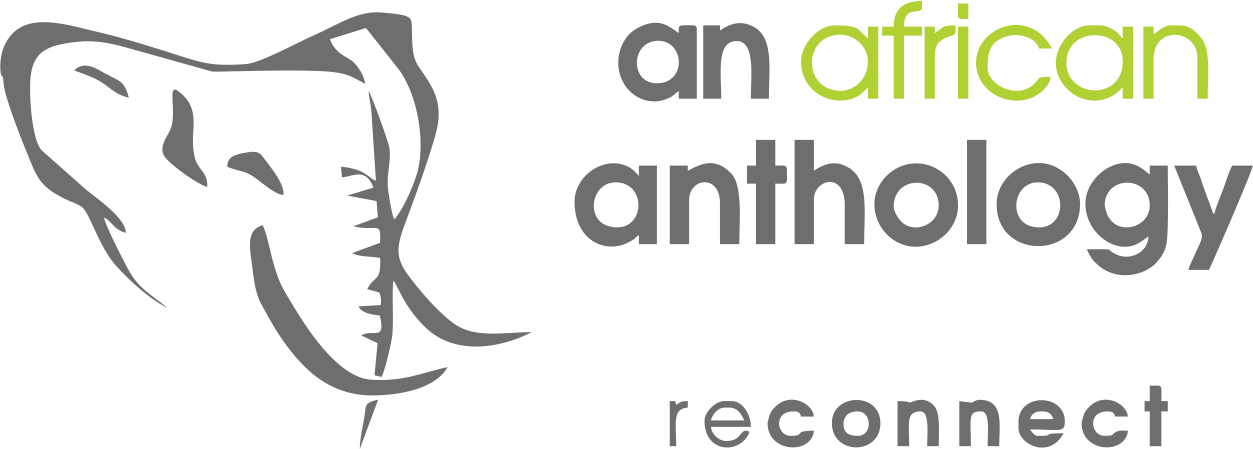 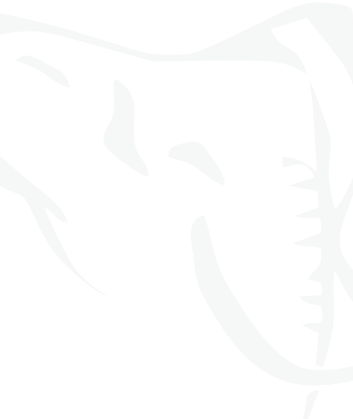 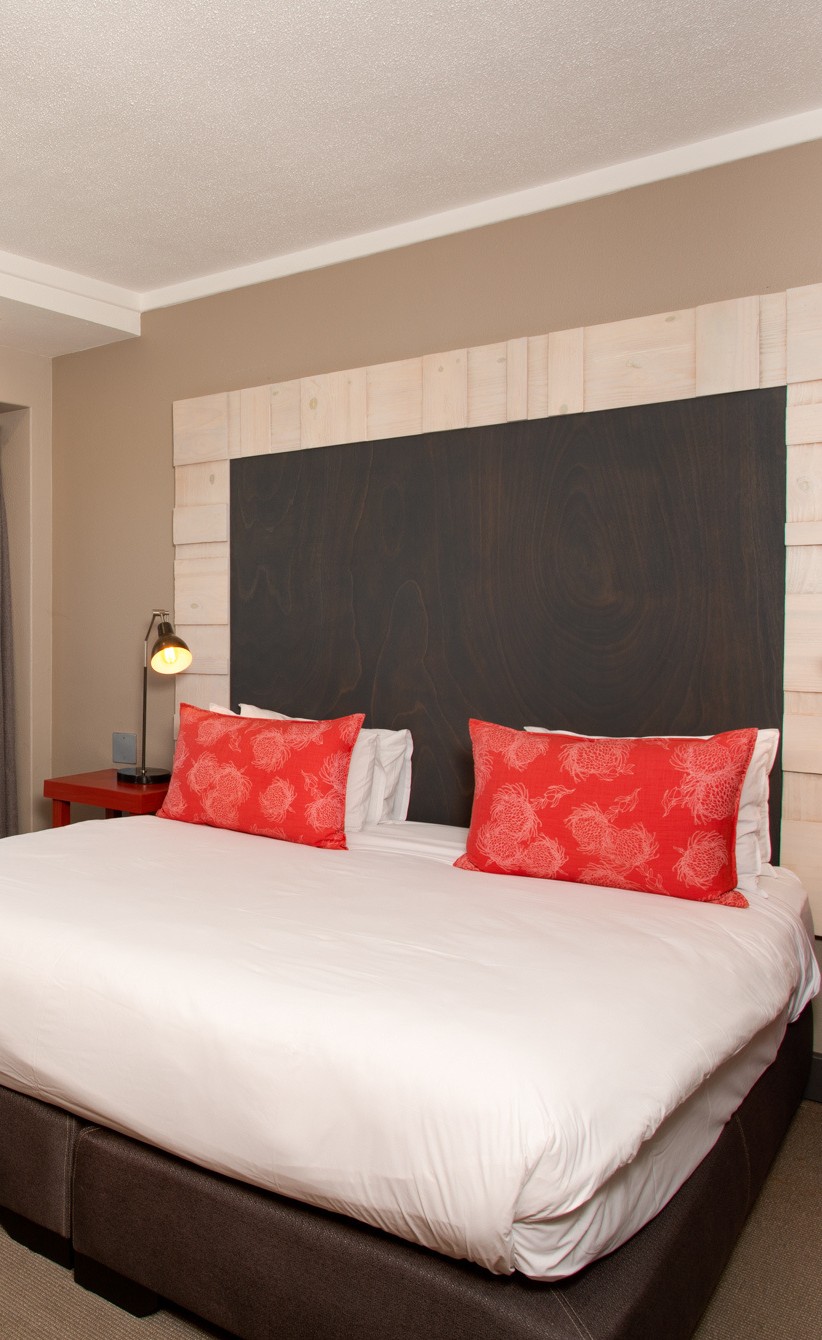 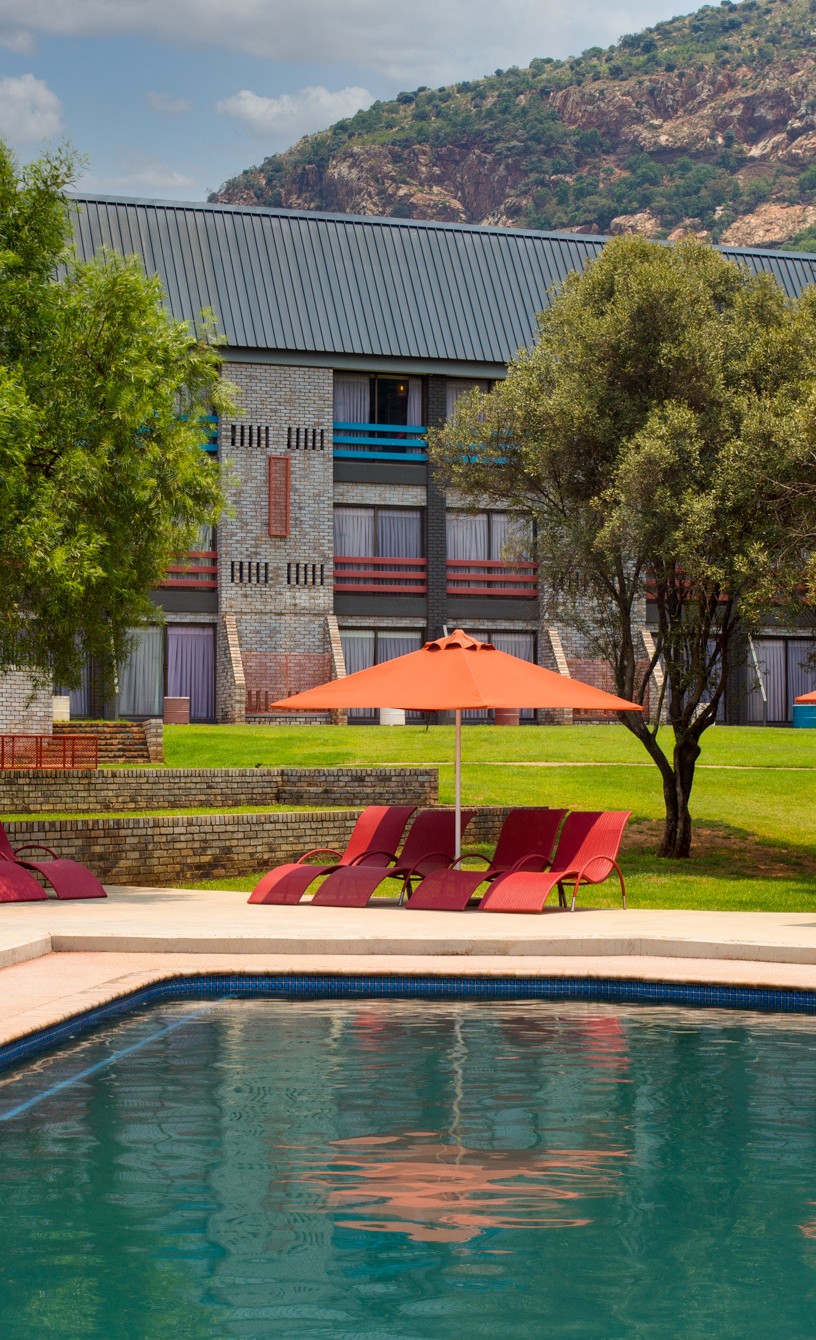 Sales & Marketing:+27 (10) 110 0802 | +27 (11) 568 4264www.26dsouth.co.za info@26dsouth.co.za | reservations@26dsouth.co.za sales@anthology.co.za